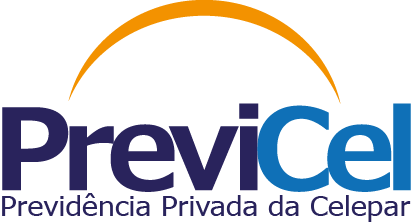 PROCESSO ELEITORAL 2018CONSELHO DELIBERATIVO E CONSELHO FISCAL DA PREVICELREQUERIMENTO DE INSCRIÇÃOPrezado Senhor Presidente da Comissão Eleitoral da PrevicelSolicito a minha inscrição como candidato a membro do Conselho de Previdência Privada da Celepar – Previcel a seguir indicado, conforme definido no Regulamento Eleitoral e Edital de Convocação:CONSELHO DELIBERATIVO ........(__)	       CONSELHO FISCAL .......(__)Declaro possuir os requisitos previstos nos artigos 30 e 33 do Estatuto da Previcel e que sou responsável pelas informações prestadas. Data: ____/____/______Nome: ___________________________________________________________Tel. de contato: _________________e-mail:_____________________________Experiência Profissional (uma ou mais áreas: financeira, administrativa, contábil, jurídica, fiscalização ou auditoria):________________________________________________________________________________________________________________________________________Documentos apresentados em anexo:(   ) Declaração da Patrocinadora de que está a serviço efetivo da mesma (Celepar/Funcel); não aplicável para Participantes assistidos.(   ) Declaração da Patrocinadora de que não sofreu punição administrativa por infração à legislação de seguridade social, inclusive previdência complementar, como servidor público ou em  sua relação de emprego com uma das Patrocinadoras, desde que, tal punição seja decorrente de inquérito em que tenha sido garantido o direito de defesa.(   ) Declaração de antecedentes criminais e de parentesco. (   ) Declaração de compromisso em obter a certificação em até 12 meses após a data da posse, caso seja eleito.Assinatura: ___________________________________Para Uso  Exclusivo da Previcel – A Candidatura está:(     ) Homologada(     ) Não Homologada – Motivo: Assinatura do Presidente:                                                  Data:__/__/_____